Ljubljana, 22. februar 2016 Konferenca MOVECO – o razširjeni odgovornosti proizvajalcev kot orodju, ki podpira krožno gospodarstvoKonferenca, na kateri se je zbralo prek 70 udeležencev iz različnih gospodarskih panog, raziskovalnih organizacij, državnih institucij in nevladnih organizacij, je potekala v luči predlaganih sprememb več direktiv s področja odpadkov, ki so v obravnavi na ravni EU. Dogodek je organizirala Gospodarska zbornica Slovenije v okviru mednarodnega projekta MOVECO.Udeleženci konference so spregovorili o zakonodajnem svežnju za krožno gospodarstvo, digitalizaciji in inovacijah ter se seznanili tudi z izkušnjami iz prakse. Za gospodarstvo so zlasti pomembne zakonodajne spremembe, ki opredeljujejo: minimalna merila za delovanje shem razširjene odgovornosti proizvajalcev, okolju prijaznejšo zasnovo proizvodov s cilji, ki podpirajo prehod v krožno gospodarstvo kot so možnost večkratne uporabe, tehnična trajnost proizvodov in možnost priprave odpadkov za ponovno uporabo oziroma reciklažo, kot tudi bolj strogo izločevanje nevarnih snovi,podporo bioekonomiji, kot obnovljivim snovnim virom ter,izločitev (»kaznovanje«) proizvodov, ki jih ni mogoče reciklirati oziroma otežkočajo kroženje snovi v naravi in gospodarstvu in nenazadnje tudiboljši zajem snovi iz seznama kritičnih snovi, ki bi jih lahko v večji meri zajeli iz odpadkov. Vse te zahteve je treba povezati z rešitvami, ki v praksi že zdaj kažejo dobre rezultate. Nenazadnje je treba upoštevati velik preskok za prehod v krožno gospodarstvo, ki ga lahko omogoči digitalizacija gospodarstva in družbe. Cilj konference je bil povezati čim več različnih deležnikov, ki imajo vpliv na razširjeno odgovornost proizvajalcev; od proizvajalcev, uvoznikov ter prodajalcev oziroma distributerjev proizvodov, družb, ki so nosilke skupnih shem razširjene odgovornosti, do javnih služb in tudi drugih izvajalcev dejavnosti ravnanja z odpadki, lokalnih oblasti in tudi predstavnikov državnih organov. Med temi deležniki bomo na GZS v prihodnjih mesecih vzpostavili odprto komunikacijo, ki bo potekala ob oblikovanju in spreminjanju domače zakonodaje na tem področju. Le odprta komunikacija lahko prispeva k oblikovanju ustreznih rešitev in odpravi pomanjkljivosti in težav, ki jih je zaznati v obstoječih sistemih. Navsezadnje bodo te rešitve osnova za razvoj inovacij ter prepoznavanje znanj in kompetenc, ki so in bodo potrebne za prehod v krožno gospodarstvo. www.interreg-danube.eu/approved-projects/movecoTransnacionalni program Podonavje je v pristojnosti SVRK, ki je v vlogi nacionalne kontrole.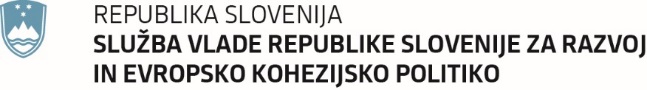 